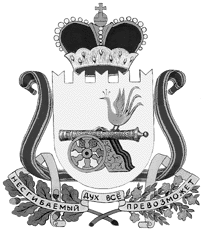 администрация муниципального образования«Вяземский район» смоленской областираспоряжениеот 17.09.2019 № 442-рРуководствуясь пунктом 1 статьи 14 Федерального закона от 10.12.95                   № 196-ФЗ «О безопасности дорожного движения», в связи с проведением  Всероссийского кросса наций,1. Временно, 21  сентября 2019 года с 10-00 до 12-30 часов, ограничить   движение  транспорта по муниципальной дороге  общего пользования Вяземского городского поселения Вяземского района Смоленской области  на участке улицы Ленина (от дома 1/2 до дома 29);2. Временно, 21 сентября 2019 года прекратить движение транспорта по муниципальным дорогам общего пользования Вяземского городского поселения Вяземского района Смоленской области:- ул. Космонавтов, с 10-00 до 12-30 часов;- пл. Ефремова, с 10-00 до 12-30 часов.2. Управлению  ЖКХ, транспорта и дорожного хозяйства Администрации муниципального образования «Вяземский район» Смоленской области                   (Беленко В.П.) согласовать места временного прекращения движения транспорта по муниципальным дорогам общего пользования Вяземского городского поселения Вяземского района Смоленской области с   ОГИБДД МО МВД России «Вяземский».3. Разместить настоящее распоряжение на сайте Администрации муниципального образования «Вяземский район» Смоленской области.И.п. Главы муниципального образования«Вяземский район» Смоленской области                                           В.П. БеленкоРазослать: прокуратура, В.П. Беленко, управление ЖКХ, транспорта и дорожного хозяйства, комитет по культуре, спорту и туризму, ОГИБДД МО МВД  России «Вяземский»,  межмуниципальный отделу МВД России «Вяземский», отделу муниципальной службыЭкз. 7О введении временного ограничениядвижения            транспорта           помуниципальным    дорогам    общегопользования  Вяземского городскогопоселения       Вяземского       районаСмоленской    области  ВИЗЫ:Заместитель Главы муниципального образованияС.Б. Вавилова  _______________И.о. начальника юридического отдела К.О. Марусова_______________Главный специалист ОМСЛ.В. Икатова_______________И.о. председателя комитета по культуре, спорту и туризмуЭ.А. Решетникова_______________Исп.: начальник отдела по спорту и молодежной политикеА.А. Чекед_______________Разр. Е.Г. Бобкова           5 77 01